ПОСТАНОВЛЕНИЕ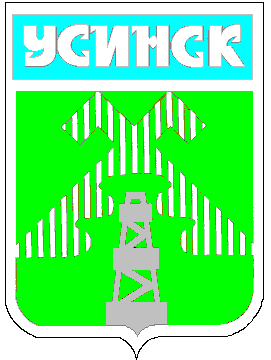 АДМИНИСТРАЦИИ МУНИЦИПАЛЬНОГО ОКРУГА «УСИНСК» РЕСПУБЛИКИ КОМИКОМИ РЕСПУБЛИКАСА «УСИНСК» МУНИЦИПАЛЬНÖЙ КЫТШЫН АДМИНИСТРАЦИЯЛÖНШУÖМ	22 января 2024 года		№ 87Об утверждении перечня муниципальных услуг, предоставляемых администрацией муниципального округа «Усинск» Республики Коми, 
а также услуг, предоставляемых муниципальными учреждениямиВ соответствии с Федеральным законом от 27 июля 2010 года № 210-ФЗ «Об организации предоставления государственных и муниципальных услуг», статьей 9 Устава муниципального округа «Усинск» Республики Коми, администрация муниципального округа «Усинск» Республики КомиП О С Т А Н О В Л Я Е Т:Утвердить перечень муниципальных услуг, предоставляемых администрацией муниципального округа «Усинск» Республики Коми, а также услуг, предоставляемых муниципальными учреждениями, согласно приложению.Отменить постановление администрации муниципального округа «Усинск» Республики Коми от 10 октября 2023 года № 2013 «Об утверждении перечня муниципальных услуг, предоставляемых администрацией муниципального округа «Усинск» Республики Коми, а также услуг, предоставляемых муниципальными учреждениями».Общему отделу разместить настоящее постановление на официальном сайте администрации муниципального округа «Усинск» Республики Коми.Контроль за исполнением настоящего постановления возложить на заместителя главы администрации муниципального округа «Усинск» Республики Коми А.А. Актиеву.Настоящее постановление вступает в силу со дня подписания.Глава округа «Усинск»								    Н.З. ТакаевУТВЕРЖДЕНпостановлением администрацииокруга «Усинск» от 22 января 2024 года № 87(приложение)ПЕРЕЧЕНЬ муниципальных услуг, предоставляемых администрацией муниципального округа «Усинск» Республики Коми, а также услуг, предоставляемых 
муниципальными учреждениями№ п/пНаименование муниципальной услугиНормативное основание предоставления муниципальной услугиСтруктурное подразделение, ответственное за предоставление муниципальной услуги12341.Предоставление в собственность, аренду, постоянное (бессрочное) пользование, безвозмездное пользование земельного участка, находящегося в муниципальной собственности, без проведения торговГражданский кодекс РФ от 30.11.1994 
№ 51-ФЗЗемельный кодекс РФ от 25.10.2001 
№ 136-ФЗ;Закон РК от 28.06.2005 № 59-РЗ «О регулировании некоторых вопросов в области земельных отношений»Комитет по управлению муниципальным имуществом2.Предоставление земельного участка, находящегося в муниципальной собственности, в собственность бесплатноГражданский кодекс РФ от 30.11.1994 
№ 51-ФЗЗемельный кодекс РФ от 25.10.2001 
№ 136-ФЗ;Закон РК от 28.06.2005 № 59-РЗ «О регулировании некоторых вопросов в области земельных отношений»Комитет по управлению муниципальным имуществом3.Предоставление земельного участка, находящегося в муниципальной собственности или государственная собственность на который не разграничена, на торгахГражданский кодекс РФ от 30.11.1994 
№ 51-ФЗЗемельный кодекс РФ от 25.10.2001 
№ 136-ФЗ;Закон РК от 28.06.2005 № 59-РЗ «О регулировании некоторых вопросов в области земельных отношений»Комитет по управлению муниципальным имуществом4.Предоставление земельных участков, находящихся в собственности муниципального образования, и земельных участков, государственная собственность на которые не разграничена, гражданам для индивидуального жилищного строительства, ведения личного подсобного хозяйства в границах населенного пункта, садоводства, дачного хозяйства, гражданам и крестьянским (фермерским) хозяйствам для осуществления крестьянским (фермерским) хозяйством его деятельностиГражданский кодекс РФ от 30.11.1994 
№ 51-ФЗЗемельный кодекс РФ от 25.10.2001 
№ 136-ФЗ;Федеральный закон от 11.06.2003 
№ 74-ФЗ «О крестьянском (фермерском) хозяйстве»Комитет по управлению муниципальным имуществом5.Предварительное согласование предоставления земельного участкаГражданский кодекс РФ от 30.11.1994 
№ 51-ФЗЗемельный кодекс РФ от 25.10.2001 
№ 136-ФЗ;Федеральный закон от 11.06.2003 № 74-ФЗ «О крестьянском (фермерском) хозяйстве»Комитет по управлению муниципальным имуществом6.Предварительное согласование предоставления земельных участков, находящихся в собственности муниципального образования, и земельных участков государственная собственность на которые не разграничена, на которых расположены здания, сооруженияГражданский кодекс РФ от 30.11.1994 
№ 51-ФЗЗемельный кодекс РФ от 25.10.2001 
№ 136-ФЗ;Федеральный закон от 24.07.2007 
№ 221-ФЗ «О кадастровой деятельности»;Закон РК от 28.06.2005 № 59-РЗ «О регулировании некоторых вопросов в области земельных отношений»Комитет по управлению муниципальным имуществом7.Предварительное согласование предоставления земельных участков, находящихся в собственности муниципального образования, и земельных участков государственная собственность на которые не разграничена, для строительстваГражданский кодекс РФ от 30.11.1994 
№ 51-ФЗЗемельный кодекс РФ от 25.10.2001 
№ 136-ФЗ;Федеральный закон от 24.07.2007 № 221-ФЗ «О кадастровой деятельности»;Закон РК от 28.06.2005 № 59-РЗ «О регулировании некоторых вопросов в области земельных отношений»Комитет по управлению муниципальным имуществом8.Согласование местоположения границ земельных участков, граничащих с земельными участками, находящимися в муниципальной собственности и государственная собственность на которые не разграниченаГражданский кодекс РФ от 30.11.1994 
№ 51-ФЗЗемельный кодекс РФ от 25.10.2001 
№ 136-ФЗ;Федеральный закон от 25.10.2001 № 137-ФЗ «О введении в действие Земельного кодекса Российской Федерации»;Федеральный закон от 24.07.2007 № 221-ФЗ «О кадастровой деятельности»Комитет по управлению муниципальным имуществом9.Утверждение схемы расположения земельного участка или земельных участков на кадастровом плане территории Гражданский кодекс РФ от 30.11.1994 
№ 51-ФЗ;Земельный кодекс РФ от 25.10.2001 № 136-ФЗ;Федеральный закон от 25.10.2001 № 137-ФЗ «О введении в действие Земельного кодекса Российской Федерации»;Федеральный закон от 24.07.2007 № 221-ФЗ «О кадастровой деятельности»Комитет по управлению муниципальным имуществом10.Отнесение земель или земельных участков в составе таких земель к определенной категории земель или перевод земель или земельных участков в составе таких земель из одной категории в другую категорию Гражданский кодекс РФ от 30.11.1994 
№ 51-ФЗ;Земельный кодекс РФ от 25.10.2001 
№ 136-ФЗ;Федеральный закон от 21.12.2004 № 172-ФЗ «О переводе земель или земельных участков из одной категории в другую»Комитет по управлению муниципальным имуществом11.Выдача копий архивных документов, подтверждающих право на владение земельными участками, находящимися в муниципальной собственности и государственная собственность на которые не разграниченаГражданский кодекс РФ от 30.11.1994 № 51-ФЗ;Земельный кодекс РФ от 25.10.2001 
№ 136-ФЗ;Федеральный закон от 22.10.2004 № 125-ФЗ «Об архивном деле в Российской Федерации»Комитет по управлению муниципальным имуществом12.Предоставление информации об объектах недвижимого имущества, находящегося в муниципальной собственности и предназначенного для сдачи в арендуФедеральный закон от 02.05.2006 № 59-ФЗ «О порядке рассмотрения обращений граждан Российской Федерации»;Федеральный закон от 06.10.2003 № 131-ФЗ «Об общих принципах организации местного самоуправления в Российской Федерации»Комитет по управлению муниципальным имуществом13.Предоставление информации об объектах учета из реестра муниципального имуществаФедеральный закон от 02.05.2006 № 59-ФЗ «О порядке рассмотрения обращений граждан Российской Федерации»;приказ Министерства экономического развития РФ от 30.08.2011 № 424 «Об утверждении порядка ведения органами местного самоуправления реестров муниципального имущества»Комитет по управлению муниципальным имуществом14.Передача муниципального имущества в арендуГражданский кодекс РФ от 30.11.1994 
№ 51-ФЗ;Федеральный закон от 26.07.2006 № 135-ФЗ «О защите конкуренции»Комитет по управлению муниципальным имуществом15.Передача муниципального имущества в доверительное управлениеГражданский кодекс РФ от 30.11.1994 
№ 51-ФЗ;Федеральный закон от 26.07.2006 № 135-ФЗ «О защите конкуренции»Комитет по управлению муниципальным имуществом16.Передача муниципального имущества в безвозмездное пользованиеГражданский кодекс РФ от 30.11.1994 
№ 51-ФЗ;Федеральный закон от 26.07.2006 № 135-ФЗ «О защите конкуренции»Комитет по управлению муниципальным имуществом17.Постановка граждан на учет в качестве лиц, имеющих право на предоставление земельных участков в собственность бесплатноЗемельный кодекс РФ от 25.10.2001 
№ 136-ФЗ;Жилищный кодекс РФ от 29.12.2004 
№ 188-ФЗКомитет по управлению муниципальным имуществом18.Выдача разрешения на использование земель или земельного участка, которые находятся в государственной или муниципальной собственности, без предоставления земельных участков и установления сервитута, публичного сервитутаГрадостроительный кодекс РФ от 29.12.2004 № 190-ФЗ;Земельный кодекс РФ от 25.10.2001 
№ 136-ФЗ;Федеральный закон от 07.07.2003 № 112-ФЗ «О личном подсобном хозяйстве»;Федеральный закон от 24.07.2002 № 101-ФЗ «Об обороте земель сельскохозяйственного назначения»;постановление Правительства РФ от 03.12.2014 № 1300 «Об утверждении перечня видов объектов, размещение которых может осуществляться на землях или земельных участках, находящихся в государственной или муниципальной собственности, без предоставления земельных участков и установления сервитутов»;постановление Правительства РК от 24.06.2015 № 280 «О порядке и условиях размещения на территории РК объектов, виды которых устанавливаются правительством Российской Федерации, на землях или земельных участках, находящихся в государственной или муниципальной собственности, без предоставления таких земельных участков и установления сервитутов»Комитет по управлению муниципальным имуществом19.Установление сервитута (публичного сервитута) в отношении земельного участка, находящегося в государственной или муниципальной собственностиЗемельный кодекс РФ от 25.10.2001 года № 136-ФЗ;Гражданский кодекс РФ от 30.11.1994 
№ 51-ФЗ;Градостроительный кодекс РФ от 29.12.2004 № 190-ФЗКомитет по управлению муниципальным имуществом20.Перераспределение земель и (или) земельных участков, находящихся в государственной или муниципальной собственности, и земельных участков, находящихся в частной собственностиГрадостроительный кодекс РФ от 29.12.2004 № 190-ФЗ;Земельный кодекс Российской Федерации от 25.10.2001 № 136-ФЗ;Гражданский кодекс РФ от 30.11.1994 № 51-ФЗ;Федеральный закон от 29.07.2017 № 217-ФЗ «О ведении гражданами садоводства и огородничества для собственных нужд и о внесении изменений в отдельные законодательные акты РФКомитет по управлению муниципальным имуществом21.Предоставление сведений об объектах имущества, предназначенного для предоставления во владение и (или) в пользование субъектам малого и среднего предпринимательства и организациям, образующим инфраструктуру поддержки субъектов малого и среднего предпринимательстваГражданский кодекс РФ от 30.11.1994 
№ 51-ФЗ;Федеральный закон от 24.07.2007 № 209-ФЗ «О развитии малого и среднего предпринимательства в Российской Федерации» Комитет по управлению муниципальным имуществом22.Предоставление гражданам в безвозмездное пользование земельных участков, находящихся в собственности муниципального образования, и земельных участков, государственная собственность на которые не разграничена, в рамках Федерального закона «Об особенностях предоставления гражданам земельных участков, находящихся в государственной или муниципальной собственности и расположенных в Арктической зоне Российской Федерации и на других территориях Севера, Сибири и Дальнего Востока Российской Федерации, и о внесении изменений в отдельные законодательные акты Российской Федерации»Федеральный закон от 01.05.2016 № 119-ФЗ «Об особенностях предоставления гражданам земельных участков, находящихся в государственной или муниципальной собственности и расположенных на территориях субъектов Российской Федерации, входящих в состав Дальневосточного федерального округа, и о внесении изменений в отдельные законодательные акты Российской Федерации»Комитет по управлению муниципальным имуществом23.Выдача градостроительного плана земельного участкаГрадостроительный кодекс РФ от 29.12.2004 № 190-ФЗ;Федеральный закон от 06.10.2003 № 131-ФЗ «Об общих принципах организации местного самоуправления в РФ»;Федеральный закон от 29.12.2004 № 191-ФЗ «О введении в действие Градостроительного кодекса Российской Федерации»;приказ Минстроя РФ от 25.04.2017 № 741/пр «Об утверждении формы градостроительного плана земельного участка и порядка ее заполнения»;Закон РК от 08.05.2007 № 43-РЗ «О некоторых вопросах в области градостроительной деятельности в Республике Коми»Отдел архитектуры24.Выдача разрешения на строительство объекта капитального строительства (в том числе внесение изменений в разрешение на строительство объекта капитального строительства и внесение изменений в разрешение на строительство объекта капитального строительства в связи с продлением срока действия такого разрешения) Градостроительный кодекс РФ от 29.12.2004 № 190-ФЗ;Федеральный закон от 06.10.2003 № 131-ФЗ «Об общих принципах организации местного самоуправления в РФ»;Федеральный закон от 29.12.2004 № 191-ФЗ «О введении в действие Градостроительного кодекса Российской Федерации»;приказ Минстроя РФ от 03.06.2022 № 446/пр «Об утверждении формы разрешения на строительство и формы разрешения на ввод объекта в эксплуатацию»Отдел архитектуры25.Выдача разрешения на ввод объекта в эксплуатациюГрадостроительный кодекс РФ от 29.12.2004 № 190-ФЗ;Федеральный закон от 06.10.2003 № 131-ФЗ «Об общих принципах организации местного самоуправления в РФ»;Федеральный закон от 29.12.2004 № 191-ФЗ «О введении в действие Градостроительного кодекса Российской Федерации»;приказ Минстроя РФ от 03.06.2022 № 446/пр «Об утверждении формы разрешения на строительство и формы разрешения на ввод объекта в эксплуатацию»Отдел архитектуры26.Предоставление разрешения на осуществление земляных работ Градостроительный кодекс РФ от 29.12.2004 № 190-ФЗ;Федеральный закон от 06.10.2003 № 131-ФЗ «Об общих принципах организации местного самоуправления в РФ»;Федеральный закон от 29.12.2004 № 191-ФЗ «О введении в действие Градостроительного кодекса Российской Федерации»;Решение Совета МО ГО «Усинск» от 26.04.2018 № 189 «Об утверждении правил благоустройства территорий муниципального образования городского округа «Усинск»Отдел архитектуры27.Присвоение адреса объекту адресации, изменение и аннулирование такого адреса Федеральный закон от 06.10.2003 № 131-ФЗ «Об общих принципах организации местного самоуправления в РФ»;Федеральный закон от 24.07.2007 № 221-ФЗ «О кадастровой деятельности»;постановление Правительства РФ от 19.11.2014 № 1221 «Об утверждении Правил присвоения, изменения и аннулирования адресов»Отдел архитектуры28.Выдача акта освидетельствования проведения основных работ по строительству (реконструкции) объекта индивидуального жилищного строительства с привлечением средств материнского (семейного) капиталаГражданский кодекс РФ от 30.11.1994 № 51-ФЗ;Жилищный кодекс РФ от 29.12.2004 
№ 188-ФЗ;постановление Правительства РФ от 18.08.2011 № 686 «Об утверждении Правил выдачи документа, подтверждающего проведение основных работ по строительству (реконструкции) объекта индивидуального жилищного строительства, осуществляемому с привлечением средств материнского (семейного) капитала»Отдел архитектуры29.Предоставление разрешения на условно разрешенный вид использования земельного участка или объекта капитального строительстваГрадостроительный кодекс РФ от 29.12.2004 № 190-ФЗ;Земельный кодекс РФ от 25.10.2001 № 136-ФЗОтдел архитектуры30.Направление уведомления о соответствии указанных в уведомлении о планируемом строительстве параметров объекта индивидуального жилищного строительства или садового дома установленным параметрам и допустимости размещения объекта индивидуального жилищного строительства или садового дома на земельном участке Градостроительный кодекс РФ от 29.12.2004 № 190-ФЗ;Федеральный закон от 06.10.2003 № 131-ФЗ «Об общих принципах организации местного самоуправления в РФ»Отдел архитектуры31.Направление уведомления о соответствии построенных или реконструированных объектов индивидуального жилищного строительства или садового дома требованиям законодательства Российской Федерации о градостроительной деятельности Градостроительный кодекс РФ от 29.12.2004 № 190-ФЗ;Федеральный закон от 06.10.2003 № 131-ФЗ «Об общих принципах организации местного самоуправления в РФ»Отдел архитектуры32.Выдача разрешения на отклонение от предельных параметров разрешенного строительства, реконструкции объектов капитального строительстваГрадостроительный кодекс РФ от 29.12.2004 № 190-ФЗ;Федеральный закон от 06.10.2003 № 131-ФЗ «Об общих принципах организации местного самоуправления в РФ»Отдел архитектуры33.Подготовка и утверждение документации по планировке территорииГрадостроительный кодекс РФ от 29.12.2004 № 190-ФЗ;Федеральный закон от 06.10.2003 № 131-ФЗ «Об общих принципах организации местного самоуправления в РФ»;постановление администрации МО ГО «Усинск» от 24.02.2011 № 245 «Об утверждении порядка подготовки документации по планировке территории»Отдел архитектуры34.Установка информационной вывески, согласование дизайн-проекта размещения вывескиЗакон РФ от 07.02.1992 № 2300-1 «О защите прав потребителей»Отдел архитектуры35.Направление уведомления о планируемом сносе объекта капитального строительства и уведомления о завершении сноса объекта капитального строительстваГрадостроительный кодекс РФ от 29.12.2004 № 190-ФЗ;приказ Минстроя России от 24.01.2019 № 34/пр «Об утверждении форм уведомления о планируемом сносе объекта капитального строительства и уведомления о завершении сноса объекта капитального строительства».Отдел архитектуры36.Согласование переустройства и (или) перепланировки помещений в многоквартирном домеГражданский кодекс РФ от 30.11.1994 № 51-ФЗ;Жилищный кодекс РФ от 29.12.2004 
№ 188-ФЗ;постановление Правительства РФ от 28.04.2005 № 266 «Об утверждении формы заявления о переустройстве и (или) перепланировке жилого помещения и формы документа, подтверждающего принятие решения о согласовании переустройства и (или) перепланировки жилого помещения»Управление жилищно-коммунального хозяйства37.Перевод жилого помещения в нежилое помещение и нежилого помещения в жилое помещениеГражданский кодекс РФ от 30.11.1994 
№ 51-ФЗ;Жилищный кодекс РФ от 29.12.2004 
№ 188-ФЗ;постановление Правительства РФ от 10.08.2005 № 502 «Об утверждении формы уведомления о переводе (отказе в переводе) жилого (нежилого) помещения в нежилое (жилое) помещение»Управление жилищно-коммунального хозяйства38.Предоставление информации о жилищно-коммунальных услугах, оказываемых населениюЖилищный кодекс РФ от 29.12.2004 
№ 188-ФЗ;Федеральный закон от 06.10.2003 № 131-ФЗ «Об общих принципах организации местного самоуправления в РФ»Управление жилищно-коммунального хозяйства39.Признание помещения жилым помещением, жилого помещения непригодным для проживания и многоквартирного дома аварийным и подлежащим сносу или реконструкцииГражданский кодекс РФ от 30.11.1994 
№ 51-ФЗ;Жилищный кодекс РФ от 29.12.2004 
№ 188-ФЗ;постановление Правительства РФ от 28.01.2006 № 47 «Об утверждении Положения о признании помещения жилым помещением, жилого помещения непригодным для проживания и многоквартирного дома аварийным и подлежащим сносу или реконструкции»Управление жилищно-коммунального хозяйства40.Признание садового дома жилым домом и жилого дома садовым домомГражданский кодекс РФ от 30.11.1994 № 51-ФЗ;Федеральный закон от 30.12.2009 № 384-ФЗ «Технический регламент о безопасности зданий и сооружений»;Федеральный закон от 29.07.2017 № 217-ФЗ «О ведении гражданами садоводства и огородничества для собственных нужд и о внесении изменений в отдельные законодательные акты Российской Федерации»;постановление Правительства РФ от 28.01.2006 № 47 «Об утверждении Положения о признании помещения жилым помещением, жилого помещения непригодным для проживания, многоквартирного дома аварийным и подлежащим сносу или реконструкции, садового дома жилым домом и жилого дома садовым домом»Управление жилищно-коммунального хозяйства41.Выдача разрешения на право вырубки зеленых насажденийФедеральный закон от 06.10.2003 № 131-ФЗ «Об общих принципах организации местного самоуправления в Российской Федерации»;Федеральный закон от 10.01.2002 № 7-ФЗ «Об охране окружающей среды»Управление жилищно-коммунального хозяйства42.Принятие на учет граждан в качестве нуждающихся в жилых помещениях Жилищный кодекс РФ от 29.12.2004
 № 188-ФЗ;Закон РК от 06.10.2005 № 100-РЗ «О порядке ведения органами местного самоуправления учета граждан в качестве нуждающихся в жилых помещениях муниципального жилого фонда, предоставляемых по договорам социального найма, и некоторых вопросах, связанных с предоставлением гражданам жилых помещений муниципального жилого фонда по договорам социального найма»;Закон РК от 25.12.2015 № 134-РЗ «О некоторых вопросах, связанных с предоставлением мер социальной поддержки по обеспечению жильем (жилыми помещениями) отдельных категорий граждан»;Закон РК от 05.04.2005 № 30-РЗ «О социальных выплатах на строительство или приобретение жилья»;Закон РК от 01.12.2015 № 115-РЗ «О наделении органов местного самоуправления в Республике Коми отдельными государственными полномочиями Республики Коми»Управление по жилищным вопросам43.Предоставление гражданам по договорам социального найма жилых помещений муниципального жилищного фондаЖилищный кодекс РФ от 29.12.2004 
№ 188-ФЗ;Закон РК от 06.10.2005 № 100-РЗ «О порядке ведения органами местного самоуправления учета граждан в качестве нуждающихся в жилых помещениях муниципального жилого фонда, предоставляемых по договорам социального найма, и некоторых вопросах, связанных с предоставлением гражданам жилых помещений муниципального жилого фонда по договорам социального найма»Управление по жилищным вопросам44.Предоставление гражданам по договорам найма жилых помещений специализированного муниципального жилищного фондаЖилищный кодекс РФ от 29.12.2004 
№ 188-ФЗ;постановление Правительства РФ от 26.01.2006 № 42 «Об утверждении Правил отнесения жилого помещения к специализированному жилищному фонду и типовых договоров найма специализированных жилых помещений»Управление по жилищным вопросам45.Предоставление информации об очередности граждан состоящих на учете для улучшения жилищных условийЖилищный кодекс РФ от 29.12.2004 № 188-ФЗ;Закон РК от 06.10.2005 № 100-РЗ «О порядке ведения органами местного самоуправления учета граждан в качестве нуждающихся в жилых помещениях муниципального жилого фонда, предоставляемых по договорам социального найма, и некоторых вопросах, связанных с предоставлением гражданам жилых помещений муниципального жилого фонда по договорам социального найма»Управление по жилищным вопросам46.Выдача разрешения на вселение в жилые помещения муниципального жилищного фондаЖилищный кодекс РФ от 29.12.2004 № 188-ФЗ;Федеральный закон РФ от 29.12.2004 
№ 189-ФЗ «О введении в действие Жилищного кодекса Российской Федерации»;Федеральный закон от 06.10.2003 № 131-ФЗ «Об общих принципах организации местного самоуправления в РФ»Управление по жилищным вопросам47.Оформление документов по обмену жилыми помещениями муниципального жилищного фондаЖилищный кодекс РФ от 29.12.2004 
№ 188-ФЗ;Федеральный закон РФ от 29.12.2004 
№ 189-ФЗ «О введении в действие Жилищного кодекса Российской Федерации»;Федеральный закон от 06.10.2003 
№ 131-ФЗ «Об общих принципах организации местного самоуправления в РФ»Управление по жилищным вопросам48.Передача в собственность граждан занимаемых ими жилых помещений жилищного фонда (приватизация жилищного фонда) Жилищный кодекс РФ от 29.12.2004 № 188-ФЗ;Гражданский кодекс РФ от 30.11.1994 
№ 51-ФЗ;Федеральный закон РФ от 29.12.2004 
№ 189-ФЗ «О введении в действие Жилищного кодекса Российской Федерации»;Закон РФ от 04.07.1991 № 1541-1 «О приватизации жилищного фонда в Российской Федерации»Управление по жилищным вопросам49.Предоставление информации о ранее приватизированном имуществеЖилищный кодекс РФ от 29.12.2004 
№ 188-ФЗ;Федеральный закон от 21.12.2001 
№ 178-ФЗ «О приватизации государственного и муниципального имущества»; Федеральный закон от 02.05.2006 № 59-ФЗ «О порядке рассмотрения обращений граждан Российской Федерации»Управление по жилищным вопросам50.Выдача пользователям воздушного пространства разрешений на выполнение авиационных работ, парашютных прыжков, демонстрационных полетов воздушных судов, полетов беспилотных воздушных судов (за исключением полетов беспилотных воздушных судов с максимальной массой от 0,15 килограмм до 30 килограммов), подъема привязных аэростатов над населенными пунктами, а также посадки (взлета) на расположенные в границах населенных пунктов площадки, сведения о которых не опубликованы в документах аэронавигационной информацииВоздушный кодекс Российской Федерации от 19.03.1997 № 60-ФЗ;Постановление Правительства Российской Федерации от 11.03.2010 № 138 «Об утверждении федеральных правил использования воздушного пространства Российской Федерации»Отдел транспорта и связи51.Выдача выписки из похозяйственной книгиФедеральный закон от 06.10.2003 № 131-ФЗ «Об общих принципах организации местного самоуправления в РФ»;Федеральный закон от 07.07.2003 № 112-ФЗ «О личном подсобном хозяйстве»;приказ Минсельхоза России от 27.09.2022 № 629 «Об утверждении формы и порядка ведения похозяйственных книг»Территориальные органы администрации52.Выдача справки-расчета по определению годовой потребности в твердом топливе граждан, проживающих в домах с печным отоплением на территории муниципального образования городского округа «Усинск»Жилищный кодекс РФ от 29.12.2004 
№ 188-ФЗПостановление Администрации МО ГО «Усинск» от 27.12.2022 № 2602 «Об утверждении порядка предоставления субсидии в целях возмещения недополученных доходов, возникающих в результате государственного регулирования цен на топливо твердое, реализуемое гражданам, проживающим на территории муниципального образования городского округа «Усинск», для нужд отопления»   Территориальные органы администрации53.Выдача разрешения на вывоз тела умершегоФедеральный закон от 06.10.2003 № 131-ФЗ «Об общих принципах организации местного самоуправления в РФ»;Федеральный закон от 12.01.1996 № 8-ФЗ «О погребении и похоронном деле»Общий отдел54.Выдача разрешения вступить в брак несовершеннолетним лицам, достигшим возраста 16 летСемейный кодекс РФ от 29.12.1995 
№ 223-ФЗ;Федеральный закон от 15.11.1997 № 143-ФЗ «Об актах гражданского состояния»Общий отдел55.Выдача архивных справок, копий архивных документов, архивных выписок по архивным документам Федеральный закон от 06.10.2003 № 131-ФЗ «Об общих принципах организации местного самоуправления в РФ»;Федеральный закон от 22.10.2004 3 125-ФЗ «Об архивном деле в Российской Федерации»Муниципальный архив56.Предоставление пользователям архивных документовФедеральный закон от 06.10.2003 № 131-ФЗ «Об общих принципах организации местного самоуправления в РФ»;Федеральный закон от 22.10.2004 № 125-ФЗ «Об архивном деле в Российской Федерации»Муниципальный архив57.Признание граждан малоимущими для предоставления им по договорам социального найма жилых помещений муниципального жилищного фондаФедеральный закон от 06.10.2003 
№ 131-ФЗ «Об общих принципах организации местного самоуправления в РФ»;Закон РК от 10.11.2005 № 119-РЗ «О порядке признания граждан малоимущими для предоставления им по договорам социального найма жилых помещений муниципального жилищного фонда в Республике Коми»Отдел здравоохранения и социальной защиты населения58.Предоставление информации об организации общедоступного и бесплатного дошкольного, начального общего, основного общего, среднего общего образования, а также дополнительного образования в муниципальных общеобразовательных организацияхФедеральный закон от 06.10.2003 
№ 131-ФЗ «Об общих принципах организации местного самоуправления в РФ»;Федеральный закон от 29.12.2012 
№ 273-ФЗ «Об образовании в РФ»;Закон РК от 06.10.2006 № 92-РЗ «Об образовании»Управление образования59.Постановка на учет и направление детей в образовательные учреждения, реализующие образовательные программы дошкольного образования Федеральный закон от 06.10.2003 
№ 131-ФЗ «Об общих принципах организации местного самоуправления в РФ»;Федеральный закон от 29.12.2012 
№ 273-ФЗ «Об образовании в РФ»;Закон РК от 06.10.2006 № 92-РЗ «Об образовании»Управление образования60.Предоставление информации о результатах сданных экзаменов, тестирования и иных вступительных испытаний, а также о зачислении в образовательную организациюФедеральный закон от 06.10.2003 
№ 131-ФЗ «Об общих принципах организации местного самоуправления в РФ»;Федеральный закон от 29.12.2012 № 273-ФЗ «Об образовании в РФ»;Закон РК от 06.10.2006 № 92-РЗ «Об образовании»Управление образования61.Предоставление информации об образовательных программах (учебных планах, календарных учебных графиках, рабочих программах учебных предметов, курсов дисциплин (модулей))Федеральный закон от 06.10.2003 
№ 131-ФЗ «Об общих принципах организации местного самоуправления в РФ»;Федеральный закон от 29.12.2012 
№ 273-ФЗ «Об образовании в РФ»;Закон РК от 06.10.2006 № 92-РЗ «Об образовании»Управление образования62.Предоставление информации о порядке проведения государственной итоговой аттестации обучающихся, освоивших образовательные программы основного общего и среднего общего образования, в том числе в форме единого государственного экзаменаФедеральный закон от 06.10.2003 
№ 131-ФЗ «Об общих принципах организации местного самоуправления в РФ»;Федеральный закон от 29.12.2012
 № 273-ФЗ «Об образовании в РФ»;Закон РК от 06.10.2006 № 92-РЗ «Об образовании»Управление образования63.Предоставление информации о текущей успеваемости учащегося, ведение электронного дневника и электронного журнала успеваемостиФедеральный закон от 06.10.2003 
№ 131-ФЗ «Об общих принципах организации местного самоуправления в РФ»;Федеральный закон от 29.12.2012 № 273-ФЗ «Об образовании в РФ»;Закон РК от 06.10.2006 № 92-РЗ «Об образовании»Управление образования64.Прием граждан в общеобразовательные организацииФедеральный закон от 06.10.2003 № 131-ФЗ «Об общих принципах организации местного самоуправления в РФ»;Федеральный закон от 29.12.2012 № 273-ФЗ «Об образовании в РФ»;Закон РК от 06.10.2006 № 92-РЗ «Об образовании»Управление образования65.Прием детей в организации дополнительного образования муниципальными организациями дополнительного образования, расположенными на территории муниципального образования городского округа «Усинск»Федеральный закон от 06.10.2003 № 131-ФЗ «Об общих принципах организации местного самоуправления в РФ»;Федеральный закон от 29.12.2012 № 273-ФЗ «Об образовании в РФ»;Закон РК от 06.10.2006 № 92-РЗ «Об образовании»Управление образования66.Организация отдыха детей в каникулярное времяФедеральный закон от 29.12.2012 № 273-ФЗ «Об образовании в РФ»;Федеральный закон от 24.07.1998 № 124-ФЗ «Об основных гарантиях прав детей в Российской Федерации»;Закон Республики Коми от 06.10.2006 
№ 92-РЗ «Об образовании»Управление образования67.Предоставление доступа к оцифрованным изданиям, хранящимся в библиотеках, в том числе к фонду редких книг, с учетом соблюдения требований законодательства Российской Федерации об авторских и смежных правахЗакон РФ от 09.10.1992 № 3612-1 «Основы законодательства РФ о культуре»;Федеральный закон от 29.12.1994 № 78-ФЗ «О библиотечном деле»Управление культуры и национальной политики68.Предоставление информации о проведении ярмарок, выставок народного творчестваЗакон РФ от 09.10.1992 № 3612-1 «Основы законодательства Российской Федерации о культуре»;Федеральный закон от 02.05.2006 № 59-ФЗ «О порядке рассмотрения обращений граждан Российской Федерации»;Закон РК от 22.12.1994 № 15-РЗ «О культуре»Управление культуры и национальной политики69.Предоставление информации о времени и месте театральных представлений, филармонических и эстрадных концертов и гастрольных мероприятий театров и филармоний, киносеансов, анонсы данных мероприятийЗакон Российской Федерации от 09.10.1992 № 3612-1 «Основы законодательства Российской Федерации о культуре»;Федеральный закон от 02.05.2006 № 59-ФЗ «О порядке рассмотрения обращений граждан Российской Федерации»;Закон РК от 22.12.1994 № 15-РЗ «О культуре»Управление культуры и национальной политики70.Предоставление доступа к справочно-поисковому аппарату, базам данных библиотекФедеральный закон от 29.12.94 
№ 78-ФЗ «О библиотечном деле»Управление культуры и национальной политики71.Запись на обзорные, тематические и интерактивные экскурсииЗакон РФ от 09.10.1992 № 3612-1 «Основы законодательства Российской Федерации о культуре»;Федеральный закон от 02.05.2006 № 59-ФЗ «О порядке рассмотрения обращений граждан РФ»; Федеральный закон РФ от 26.05.1996 № 54-ФЗ «О музейном фонде РФ и музеях в РФ»;Федеральный закон от 25.06.2002 № 73-ФЗ «Об объектах культурного наследия (памятниках истории культуры) народов РФ»;Закон РК от 22.12.1994 № 15-РЗ «О культуре»Управление культуры и национальной политики72.Присвоение квалификационных категорий спортивных судейФедеральный закон от 04.12.2007 № 329-ФЗ «О физической культуре и спорте в Российской Федерации»; приказ Минспорта России от 28.02.2017 № 134 «Об утверждении положения о спортивных судьях»Управление физической культуры и спорта73.Присвоение спортивных разрядовФедеральный закон от 04.12.2007 № 329-ФЗ «О физической культуре и спорте в Российской Федерации»; приказ Минспорта РФ от 19.12.2022 № 1255 «Об утверждении положения о Единой всероссийской спортивной классификации»Управление физической культуры и спорта